Postal address: 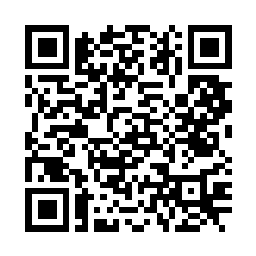 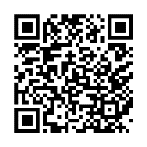 Christ the King House Trenchard Avenue TS17 0EGT: 01642 750467Email: thornaby@rcdmidd.org.uk 3rd Sunday of Advent (A)                           	                                                  December 11th, 2022SUNDAY MASS TIMES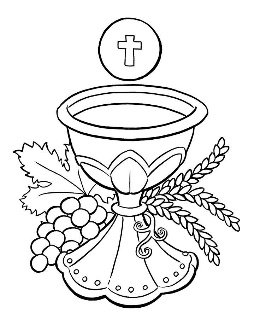 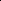 Saturday 6.00pm St. Patrick’s church9.30am Christ the King church11.00am St. Patrick’s church WEEKDAY LITURGIES                                                   Tuesday	10.00am  Christ the King {Funeral Service}                                    	       Wednesday 	10.00am  St. Patrick’s                                    Thursday:  	10.00am  St. Patrick’s {Funeral Mass}                         		         Friday:	10.00am  St. Patrick’sSACRAMENT OF RECONCILIATION any time on request MASS INTENTIONS RECEIVED: Special Intention, David Thwaites (20th Anni.), Mary Spayne (3rd Anni.), Margaret Tatters (3rd Anni.), Ernest, Mary and Kathleen Gibson, Betty and Benny McMahonANNIVERSARIES December 11th 17th:John Heatley,  Denis Pybus,  David Alfred Frost,  Roland Robson,  Dorothy Turner,  Teresa Waine,   William Purvis (Jnr.)Pat Nolan,  Cissie Middleton,  Sean Joseph Merrick,  Paul McNamara,  Jim Crossen,  Eleanor Ferguson,  Enid Johnston,James Devlin,  John David Haycock,  David Arthur Thwaites,  Catherine Maleary,  Mary Jones,  Margaret Morgan,Kathleen Mary Donegan,  Maud McCallan,  Cyril (Jimmy) Huggins,  Harold Ernest Good.PLEASE REMEMBER in your prayers all our sick and housebound brothers and sisters.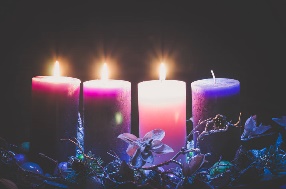 The word this weekIsaiah 35:1–6, 10 		The desert will bloom.Psalm 145  		‘Come, Lord, and save us.’James 5:7–10 		Be patient like a farmer waiting for spring.Matthew 11:2–11 		In prison, John received word of the coming of ChristWhat can we see with eyes of faith? Isaiah saw a field of abundant flowers where others saw a parched desert. James saw an urgency to prepare for the coming of the Lord where others focused on its delay. John the Baptist could no longer see what he’d seen in the desert and needed Jesus to remind him of what his disciples were seeing all along: the poor fed, the dead raised, the deaf hearing, and yes, the blind seeing. With eyes of faith, we see past the bleak onset of winter. We see the coming of the Lord on the horizon.AT MASS TODAY WE PRAY Eucharistic Prayer 2 for Reconciliation and Preface 1 for AdventIn the kingdom of God there will be no division, no despair, sorrow or mourning. This Eucharist gives us a foretaste of that life to come, and so we offer our prayer of thanksgiving and praise.ROSARY AND ADORATION: The Rosary will be prayed at Christ the King church on Tuesdays at 9.00am followed by Exposition of The Blessed Sacrament until 9.50amRECENTLY DECEASED: Please remember in your prayers Judith Ann Darbyshire, aged77, from Thornaby, who died recently.  Her Funeral Service will take place at Christ the King church this Tuesday, December 13th at 10.00am.ALSO, Mr. Peter McGeeney, aged 82, from Thornaby, who died this last week.  His Funeral Mass will take place on Thursday next, December 15th, at 10.00am at St. Patrick’s church.  May they rest in peace.PARISH SACRAMENT OF RECONCILIATION SERVICE FOR ADVENT:At Christ the King church this Monday, December 12th, at 6.30pmAt St. Patrick’s church this Wednesday, December 14th, at 10.00am before the start of MassST. PATRICK’S CHRISTMAS MEAL on next Saturday, 17th  December, 1.00 pm.  Meeting in the back room of Griffin from 12.30pmCHRISTMAS CAROLS AND REFLECTIONS AT ST PATRICK'S CATHOLIC COLLEGE:To celebrate Christmas as a school and parish community, we will be hosting a Christmas Carol Evening this Tuesday, 13th December, between 5:30pm and 6:30pm.  Whilst the tickets to the event are free, there will be a donation box available for voluntary donations towards future school events.  There will also be a tombola available.  If you would like to come along, please contact Alison at the school.  Alternatively, see her after Mass on Sunday.  MESSAGE FROM ST. PATRICK’S CATHOLIC COLLEGE: We are seeking to appoint an Examination Invigilator to work as and when required.  Application packs can be found on School website.  ST PATRICK’S PRIMARY SCHOOL ADVENT RETREATAll parishioners are invited to join classes in St. Patrick’s church for Advent prayer and song.Monday, 12th December, - peace and hope.  Wednesday, 14th December, - love and joyBoth services will begin at 2.00pm and finish at 2:45pm. All are welcome!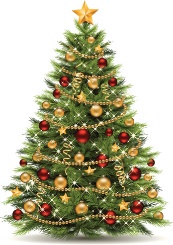 MASS TIMES FOR CHRISTMAS	Christmas Eve, Saturday,		December 24th	5.00pm at St. Patrick’s church	Christmas Eve, Saturday,		December 24th 	7.00pm at Christ the King church	Christmas Day, Sunday,		December 25th	10.30am at St. Patrick’s churchTHORNABY FOOD BANK collection next weekend, December 17th/18th.  Items can be left in church porch.Third Sunday of Advent (A)December 11th, 2022First reading				Isaiah 35:1-6,10 Let the wilderness and the dry-lands exult,let the wasteland rejoice and bloom,let it bring forth flowers like the jonquil,let it rejoice and sing for joy.The glory of Lebanon is bestowed on it,the splendour of Carmel and Sharon;they shall see the glory of the Lord,the splendour of our God.Strengthen all weary hands,steady all trembling kneesand say to all faint hearts,‘Courage! Do not be afraid.‘Look, your God is coming,vengeance is coming,the retribution of God;he is coming to save you.’Then the eyes of the blind shall be opened,the ears of the deaf unsealed,then the lame shall leap like a deerand the tongues of the dumb sing for joyfor those the Lord has ransomed shall return.They will come to Zion shouting for joy,everlasting joy on their faces;joy and gladness will go with themand sorrow and lament be ended.Second reading   				James 5:7-10 Be patient, brothers, until the Lord’s coming. Think of a farmer: how patiently he waits for the precious fruit of the ground until it has had the autumn rains and the spring rains! You too have to be patient; do not lose heart, because the Lord’s coming will be soon. Do not make complaints against one another, brothers, so as not to be brought to judgement yourselves; the Judge is already to be seen waiting at the gates. For your example, brothers, in submitting with patience, take the prophets who spoke in the name of the Lord. Gospel AcclamationAlleluia, alleluia!The spirit of the Lord has been given to me.He has sent me to bring the good news to the poor.Alleluia!Gospel Reading				Matthew 11:2-11 John in his prison had heard what Christ was doing and he sent his disciples to ask him, ‘Are you the one who is to come, or have we got to wait for someone else?’ Jesus answered, ‘Go back and tell John what you hear and see; the blind see again, and the lame walk, lepers are cleansed, and the deaf hear, and the dead are raised to life and the Good News is proclaimed to the poor; and happy is the man who does not lose faith in me.’  As the messengers were leaving, Jesus began to talk to the people about John: ‘What did you go out into the wilderness to see? A reed swaying in the breeze? No? Then what did you go out to see? A man wearing fine clothes? Oh no, those who wear fine clothes are to be found in palaces. Then what did you go out for? To see a prophet? Yes, I tell you, and much more than a prophet: he is the one of whom scripture says:‘Look, I am going to send my messenger before you;he will prepare your way before you.‘I tell you solemnly, of all the children born of women, a greater than John the Baptist has never been seen; yet the least in the kingdom of heaven is greater than he is.’ 